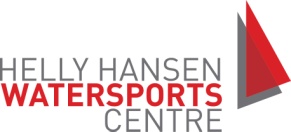 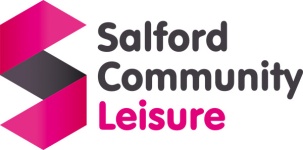 Job DescriptionPERSON SPECIFICATION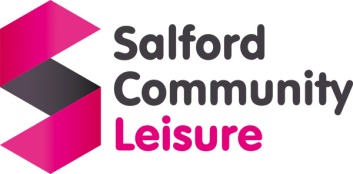 POST:	Senior Instructor							GRADE: 4	NOTE TO APPLICANTS: Please demonstrate in your application on how you feel you meet the above requirements                 KEY:  I = Interview, P = Presentation, C = Certificate, AF = Application FormJob Title:Senior InstructorGrade:SCL Grade 4  £20,903 - £23,080 per annum  (Evening and Weekend enhancements)Responsible to:Watersports Development Manager Responsible for:Instructors Hours of Duty:36hrs per week, annualised (42hrs April – September & 30hrs October – March)Qualifications Required:Hold a valid  BC Level 2 Coach AwardA hold and at least one other valid coaching qualification from the below:RYA Dinghy, Powerboat or Start Windsurf InstructorClimbing Wall AwardBWSW System 2.0 Operator LicenceBC PaddlesportsPurpose and Objectives of Post:This post is to assist in the coaching & development of a watersports and land based outdoor activities programme which runs all year round, offering Sailing, kayaking & Canoeing, Wakeboarding, Open Water Swimming, Orienteering, Climbing and Initiative games to a wide variety of clients.To be focused on customer care and health and safety at all times.Duties and Responsibilities:Duties and Responsibilities:The duties listed below together with such other duties falling within the purview of the post as may be required.The duties listed below together with such other duties falling within the purview of the post as may be required.1To lead on the development and implementation of the watersports & land based outdoor activity programme.2To assist with the establishment of links with schools, local sport clubs and other community groups to improve customer relations and increase attendance.3To assist with instruction and supervision of activities relevant to the post holders qualifications, and to assist with the in house staff development programme.4To liaise with appropriate NGB’s and stay up to date with relevant initiatives & good practice.5To ensure maintenance of equipment, repair as necessary, keep maintenance records as are appropriate, and to take lead responsibility of specific equipment.6To provide clerical assistance with regards bookings and general administration required for the operation.7To assist with the collection of fees and recording of same, and banking of weekly fees.8To play a key role in developing and maintaining high standards of customer service & the collection of customer feedback.9To comply with SCL’s policies and procedures including Health and Safety.10To understand and carry out safety and emergency procedures including administering of first aid and using relevant appliances in response to incidences or accidents that arise.11To deputise as Duty manager as & when required & be a key holder.12To lead the development of the watersports centre based clubs.13To undertake appropriate training, maintain personal skills and upkeep of relevant NGB memberships.14To play an active role within the Watersports team.15To lead on special projects / developments.Corporate Responsibilities:Corporate Responsibilities:1To ensure the service is promoted efficiently, effectively and in keeping with the Corporate image.2Ensure customer care is the major priority for service provision.3To ensure high levels of professional conduct at all times with particular reference to punctuality, dress, presentation and administration.4Considerable importance is attached to the public relations aspect of all work undertaken by Salford Community Leisure staff. It is expected, therefore, that the post holder will at all times project to the public the image of the SCL as being keen to assist wherever possible and positively promote the work the SCL does across its various services.5SCL expects all its employees to have a full commitment to the SCL`s Equal Opportunities Policy and acceptance of a personal responsibility for its practical application. All employees are required to comply with and promote the policy and to ensure that discrimination is eliminated in the service of SCL.6The post holder must carry out their duties with full regard to the SCL’s Equal Opportunities and Health and Safety Policies.Review ArrangementsThe details contained in this job description, particularly the principal responsibilities, reflect the job content at the date the job description was prepared.  It should be remembered, however, that it is inevitable that over time the nature of individuals’ jobs will change; existing duties may be lost and other duties gained without changing the general nature of the duties or the level of responsibility entailed.  Consequently, SCL will expect to revise this job description from time to time and will consult regarding such revisions with the post holder at the appropriate time.Date, Job, & Description Prepared/Revised:December  2019Prepared by: 		Hollie TatlockAgreed by post holder (print name)Post holder signature:ESSENTIAL REQUIREMENTSESSENTIAL REQUIREMENTSESSENTIAL REQUIREMENTSESSENTIAL REQUIREMENTSESSENTIAL REQUIREMENTSAssessment CriteriaSkillsSkillsSkillsSkillsSkillsSkillsAble to demonstrate the ability to communicate and handle enquiries from customers effectively.Able to demonstrate the ability to communicate and handle enquiries from customers effectively.Able to demonstrate the ability to communicate and handle enquiries from customers effectively.AF/IPossess good motivational skillsPossess good motivational skillsPossess good motivational skillsAF/IGood standard of written and numeration skillsGood standard of written and numeration skillsGood standard of written and numeration skillsAF/IA commitment to a high standard of customer care.A commitment to a high standard of customer care.A commitment to a high standard of customer care.AF/IAble to work on own initiative and make decisionsAble to work on own initiative and make decisionsAble to work on own initiative and make decisionsAF/IAble to work as an efficient member of a team.Able to work as an efficient member of a team.Able to work as an efficient member of a team.AF/IA positive attitude towards teamwork.A positive attitude towards teamwork.A positive attitude towards teamwork.AF/IAbility to meet deadlinesAbility to meet deadlinesAbility to meet deadlinesAF/ICompetent user of  IT packages Competent user of  IT packages Competent user of  IT packages AFA basic understanding of and commitment to equality and diversity.A basic understanding of and commitment to equality and diversity.A basic understanding of and commitment to equality and diversity.AF/IAbility to lead & manage a team (acting as Duty Manager)Ability to lead & manage a team (acting as Duty Manager)Ability to lead & manage a team (acting as Duty Manager)AF/IAbility to plan activity programmesAbility to plan activity programmesAbility to plan activity programmesAF/IKnowledge & QualificationsKnowledge & QualificationsKnowledge & QualificationsKnowledge & QualificationsKnowledge & QualificationsKnowledge & QualificationsHold a valid BC Level 2Hold a valid BC Level 2Hold a valid BC Level 2AF/CertificateHold at least one other valid coaching qualification from the list below:RYA Dinghy, Powerboat or Start Windsurf InstructorMTA Hill & Moorland or above, Single Pitch or Climbing Wall AwardBWSW System 2.0 Operator LicenceHold at least one other valid coaching qualification from the list below:RYA Dinghy, Powerboat or Start Windsurf InstructorMTA Hill & Moorland or above, Single Pitch or Climbing Wall AwardBWSW System 2.0 Operator LicenceHold at least one other valid coaching qualification from the list below:RYA Dinghy, Powerboat or Start Windsurf InstructorMTA Hill & Moorland or above, Single Pitch or Climbing Wall AwardBWSW System 2.0 Operator LicenceAF/CertificateHold a valid First Aid certificateHold a valid First Aid certificateHold a valid First Aid certificateAF/CertificateHold a clean full UK driving licenceHold a clean full UK driving licenceHold a clean full UK driving licenceAF/CertificateGood understanding of NGB initiatives & coaching practisesGood understanding of NGB initiatives & coaching practisesGood understanding of NGB initiatives & coaching practisesAF/IKnowledge of Health and Safety requirements for adventurous activitiesKnowledge of Health and Safety requirements for adventurous activitiesKnowledge of Health and Safety requirements for adventurous activitiesAF/IPractical knowledge of the repair & maintenance of equipmentPractical knowledge of the repair & maintenance of equipmentPractical knowledge of the repair & maintenance of equipmentAFKnowledge of relevant National Governing Bodies and their schemes.Knowledge of relevant National Governing Bodies and their schemes.Knowledge of relevant National Governing Bodies and their schemes.AF/IExperienceExperienceExperienceExperienceExperienceExperienceExperience of relevant administration work eg lesson plans, evaluations, risk assessmentsExperience of relevant administration work eg lesson plans, evaluations, risk assessmentsExperience of relevant administration work eg lesson plans, evaluations, risk assessmentsAF/IExperience of working with a wide range of clientsExperience of working with a wide range of clientsExperience of working with a wide range of clientsAF/IOver twelve months experience of working in the outdoor industry full time.Over twelve months experience of working in the outdoor industry full time.Over twelve months experience of working in the outdoor industry full time.AF/IOtherOtherOtherOtherOtherOtherWillingness to undertake future training; and ability to adapt to new systems/ ways of workingWillingness to undertake future training; and ability to adapt to new systems/ ways of workingWillingness to undertake future training; and ability to adapt to new systems/ ways of workingIAble to work unsocial hours; on shift basisAble to work unsocial hours; on shift basisAble to work unsocial hours; on shift basisIDESIRABLE REQUIREMENTSDESIRABLE REQUIREMENTSDESIRABLE REQUIREMENTSDESIRABLE REQUIREMENTSDESIRABLE REQUIREMENTSAssessment CriteriaSkillsSkillsSkillsSkillsSkillsSkillsExperience of working under pressure in a service capacity.Experience of working under pressure in a service capacity.Experience of working under pressure in a service capacity.Experience of working under pressure in a service capacity.AF/IAble to use a management information system and / or web designAble to use a management information system and / or web designAble to use a management information system and / or web designAble to use a management information system and / or web designAF/I      Able to use Social Media and understand the benefits to organisations      Able to use Social Media and understand the benefits to organisations      Able to use Social Media and understand the benefits to organisations      Able to use Social Media and understand the benefits to organisationsAF/I      Ability to run staff in house training      Ability to run staff in house training      Ability to run staff in house training      Ability to run staff in house trainingAF/I      Experience in other watersports & adventurous activities other than your coaching sports      Experience in other watersports & adventurous activities other than your coaching sports      Experience in other watersports & adventurous activities other than your coaching sports      Experience in other watersports & adventurous activities other than your coaching sportsAF/IKnowledge & QualificationsKnowledge & QualificationsKnowledge & QualificationsKnowledge & QualificationsKnowledge & QualificationsKnowledge & QualificationsHold any of the below qualificationsLevel 3 / Senior coaching qualification with either the BC or RYABCU 4 Star WW Kayak leader awardMTA climbing BWSW System 2.0 Operators LicenceHold any of the below qualificationsLevel 3 / Senior coaching qualification with either the BC or RYABCU 4 Star WW Kayak leader awardMTA climbing BWSW System 2.0 Operators LicenceAF/Certificate  Hold a RYA Powerboat Level 2 CertificateAF/CertificateUnderstanding of the Duke of Edinburgh AwardAF/IBe familiar with Education key stages and GCSE RequirementsBe familiar with Education key stages and GCSE RequirementsAF/IHave an understanding of sport developmentHave an understanding of sport developmentAF/IExperienceExperienceExperienceExperienceExperienceExperiencea.      Experience of driving a minibus and hold a D1 or willing to train.      Experience of driving a minibus and hold a D1 or willing to train.      Experience of driving a minibus and hold a D1 or willing to train.      Experience of driving a minibus and hold a D1 or willing to train.AF/Ib.      Experience of leading a project / initiative      Experience of leading a project / initiative      Experience of leading a project / initiative      Experience of leading a project / initiativeAF/Ic.      Experience of running DofE programmes      Experience of running DofE programmes      Experience of running DofE programmes      Experience of running DofE programmesAF/I